ΕΛΛΗΝΙΚΗ ΔΗΜΟΚΡΑΤΙΑ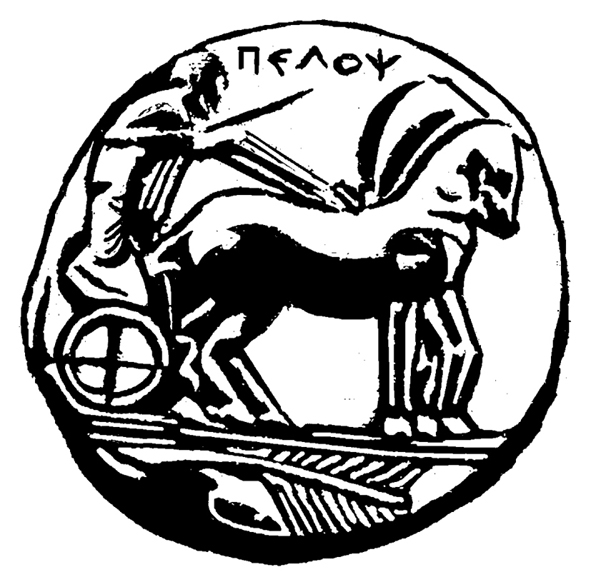 ΠΑΝΕΠΙΣΤΗΜΙΟ  ΠΕΛΟΠΟΝΝΗΣΟΥΣΧΟΛΗ  ΟΙΚΟΝΟΜΙΑΣ & ΤΕΧΝΟΛΟΓΙΑΣΤΜΗΜΑ ΔΙΟΙΚΗΤΙΚΗΣ ΕΠΙΣΤΗΜΗΣ & ΤΕΧΝΟΛΟΓΙΑΣΠΡΟΓΡΑΜΜΑ ΜΕΤΑΠΤΥΧΙΑΚΩΝ ΣΠΟΥΔΩΝΔΗΜΟΣΙΑ ΔΙΟΙΚΗΣΗ ΚΑΙ ΨΗΦΙΑΚΟΣ ΜΕΤΑΣΧΗΜΑΤΙΣΜΟΣΤα κάτωθι μαθήματα θα βαθμολογηθούν με προφορική εξέταση:Διοίκηση και Ψηφιακό Μάρκετινγκ σε Δημόσιους Οργανισμούς και Επιχειρήσεις  (Αποστολόπουλος Νικόλαος)Πληροφοριακά Συστήματα στο Δημόσιο Τομέα και Ηλεκτρονική Διακυβέρνηση  (Δερμάτης Ζαχαρίας – Καριοφύλλας Χαράλαμπος)Παρασκευή 02/02/2419:00-21:00Γ1ΔΗΜΟΣΙΕΣ ΕΠΙΧΕΙΡΗΣΕΙΣ ΚΑΙ ΚΑΙΝΟΤΟΜΙΑ(Κακούρης Αλέξανδρος)Γραπτές εξετάσειςΣάββατο 17/02/2412:00-14:00Αιθ. Γ1ΣΤΡΑΤΗΓΙΚΗ ΔΙΟΙΚΗΣΗ ΚΑΙ ΟΡΓΑΝΩΣΙΑΚΕΣ ΑΛΛΑΓΕΣ ΣΤΟ ΔΗΜΟΣΙΟ ΤΟΜΕΑ(Κριεμάδης Αθανάσιος –Λιαργκόβας Παναγιώτης)Γραπτές Εξετάσεις